Итоги проекта летней занятости «Непоседливый народ отправляется в поход»Сосновские ребята пришли к финишу проекта летней занятости 
«Непоседливый народ отправляется в поход». Ребята рассказали в видеоролике, чему они научились в ходе проекта, узнали все о туристах, изучили основы медицинской помощи в походе, узнали о рыбалке,  готовили перекус  на свежем воздухе, посмотрели познавательную программу «Ориентирование на местности». Особенно ребятам было интересно посмотреть, что такое полоса препятствий. Участники проекта на этом не остановятся и будут продолжать интересоваться туризмом.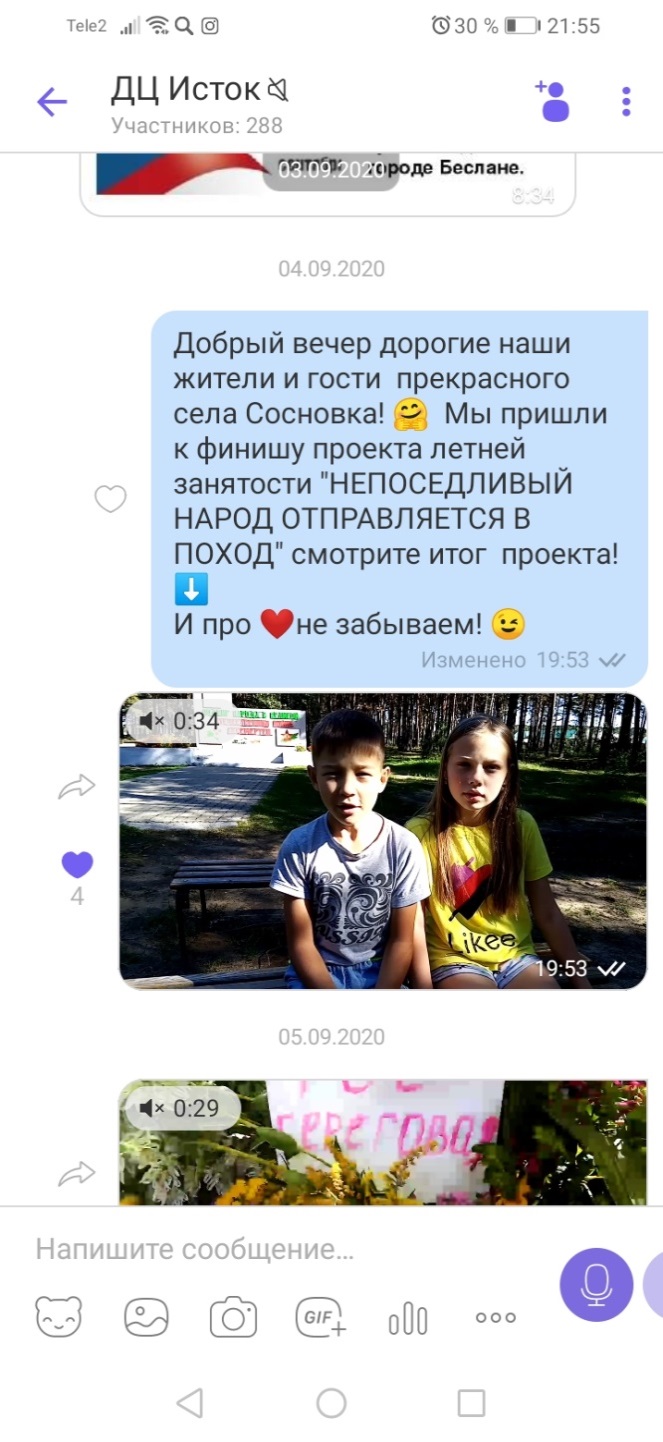 